Εικόνες για τα Μέρη του Φυτού (βλ. Δραστηριότητα 1η)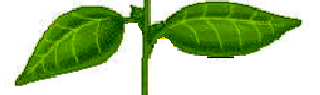 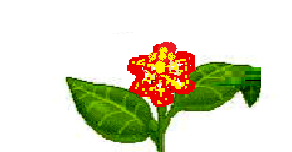 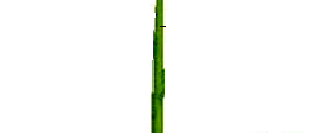 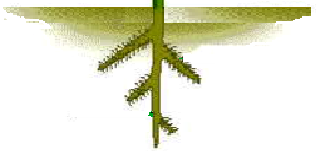 